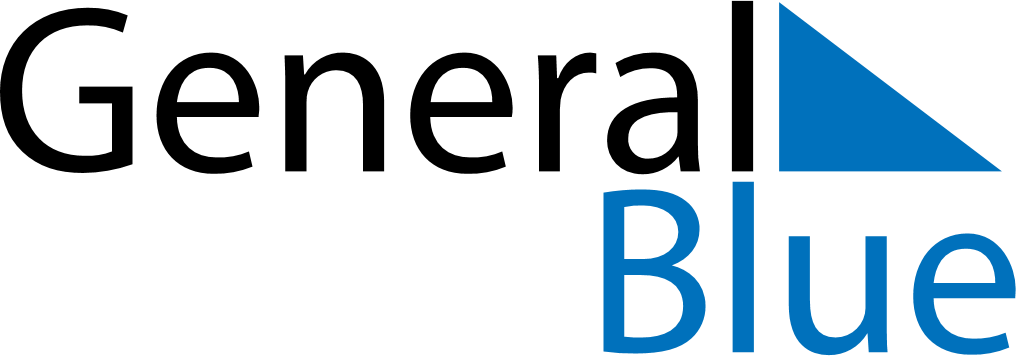 August 2021August 2021August 2021August 2021LiechtensteinLiechtensteinLiechtensteinSundayMondayTuesdayWednesdayThursdayFridayFridaySaturday12345667891011121313141516171819202021Staatsfeiertag2223242526272728293031